РЕШЕНИЕ27 .12. 2022 г. № 34а. ХакуринохабльО внесении изменений и дополнений в Устав муниципального образования «Шовгеновский район» В целях приведения Устава муниципального образования «Шовгеновский район» в соответствие с требованиями федерального и регионального законодательства, руководствуясь Федеральным законом 
от 6 октября 2003 года № 131-ФЗ «Об общих принципах организации местного самоуправления в Российской Федерации», Совет народных депутатов муниципального образования «Шовгеновский район» РЕШИЛ:1. Внести следующие изменения и дополнения в Устав муниципального образования «Шовгеновский район»: 1.1. В статье 12 «Местный референдум»:- абзац 3 изложить в следующей редакции:«Инициативная группа по проведению местного референдума обращается с ходатайством о регистрации группы в Избирательную комиссию, организующую подготовку и проведение выборов в органы местного самоуправления, местного референдума (далее - Избирательная комиссия), которая в соответствии с Федеральным законом от 12.06.2002 № 67-ФЗ «Об основных гарантиях избирательных прав и прав на участие в референдуме граждан Российской федерации» со дня обращения инициативной группы действует в качестве комиссии местного референдума.»;- в части 5.1 и 7 слова «Избирательная комиссия муниципального образования» заменить словами «Избирательная комиссия» в соответствующих падежах;- пункт 1 части 9 изложить в следующей редакции: «1) подготовку и проведение местного референдума осуществляет Избирательная комиссия».1.2. В частях 4, 5, 6 статьи 14 «Голосование по отзыву депутата Совета народных депутатов, выборных должностных лиц муниципального образования «Шовгеновский район» слова «Избирательная комиссия муниципального образования» заменить словами «Избирательная комиссия» в соответствующих падежах.1.3. В статье 25 «Компетенция Совета народных депутатов муниципального образования «Шовгеновский район»:- пункт 4 части 3 признать утратившим силу;- пункт 13 части 3 признать утратившим силу.1.4. В абзацах «а» и «б» пункта 2 части 4.1 статьи 28 «Депутат Совета народных депутатов муниципального образования «Шовгеновский район» слова «избирательной комиссии муниципального образования» заменить словами «избирательной комиссии»;1.5. В абзацах «а» и «б» пункта 2 части 3 статьи 33 «Полномочия главы муниципального образования «Шовгеновский район» слова «избирательной комиссии муниципального образования» заменить словами «избирательной комиссии»1.6 Статью 41 «Избирательная комиссия муниципального образования «Шовгеновский район» признать утратившей силу.1.7. Часть 8 статьи 43 «Муниципальные правовые акты» признать утратившей силу.1.8. В части 3 статьи 44 «Муниципальная служба в муниципальном образовании «Шовгеновский район» слова «избирательных комиссий муниципальных образований» исключить;1.9. В статье 57 «Оформление инициативы по внесению изменений и дополнений в Устав» слова «главой администрации муниципального образования» и «муниципальной» исключить;1.10. По тексту устава надо слова «глава администрации, главой администрации, главы администрации» заменить на слова «глава муниципального образования» в соответствующих падежах.2. Главе муниципального образования «Шовгеновский район» в порядке, установленном Федеральным законом от 21 июля 2005 г. № 97-ФЗ «О государственной регистрации уставов муниципальных образований», представить настоящее Решение на государственную регистрацию.3. Настоящее Решение вступает в силу со дня его официального опубликования в районной газете «Заря», произведенного после его государственной регистрации.Председатель Совета народных депутатов муниципального образования «Шовгеновский район»                                                                 А.Д. МеретуковГлава муниципального образования «Шовгеновский район»                                                                         Р.Р. Аутлев         РЕСПУБЛИКА АДЫГЕЯСовет народных депутатов    муниципального образования«Шовгеновский район»             АДЫГЭ РЕСПУБЛИКМуниципальнэ образованиеу«Шэуджэн район»янароднэ депутатхэм я Совет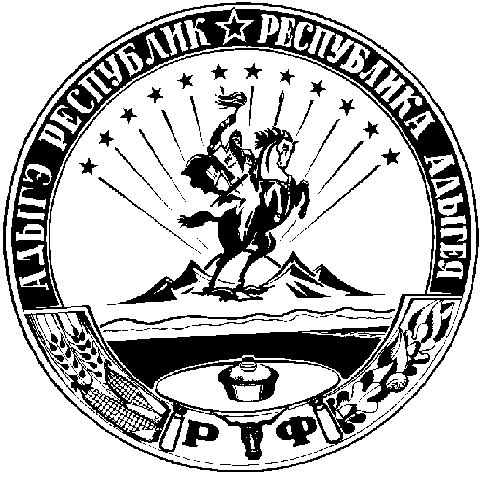 